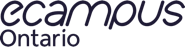 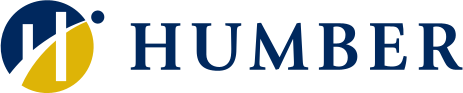 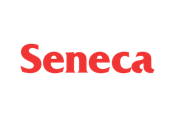 Choose the correct statement from the following pairs.1	a. Rubrics are primarily to help instructors grade more quickly.b. Rubrics provide multiple benefits for both instructors and learners.2	a. Holistic rubrics provide a quick way to grade an overall piece of work.b. Holistic rubrics provide specific, targeted feedback to the learner.3.	a. Analytic rubrics give learners a clear picture of exactly where they succeeded and where they have more work to do.b. Analytic rubrics are quick to make.4.	a. Single-point rubrics put no limits on how learners might excel.b. Single-point rubrics do not require much writing on the instructor’s part.5.	a. Co-constructing rubrics has shown no benefits to learners.b. Co-constructing rubrics can help learners to actively engage with the assessment process